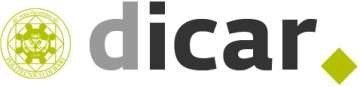 Dipartimento di Scienze dell'Ingegneria Civile e dell'Architettura – Politecnico di Bari Bando di concorso per l’ammissione al Corso di Perfezionamento “CESAR”, Corso di Alta Formazione Applicata in Architettura e Restauro, del Dipartimento “ICAR” del Politecnico di Bari - Anno Accademico 2022/20223Art.1 Indizione e oggetto del bando È indetto, per l’anno accademico 2022/2023, il concorso pubblico, per valutazione del curriculum vitae, titoli e prova orale, per l’ammissione al Corso di Alta Formazione Applicata in Architettura e Restauro, del Dipartimento “ICAR” del Politecnico di Bari –A.A. 2022/2023. Il numero massimo dei perfezionandi ammessi al primo anno del corso è pari a 15. La durata del corso è di 1 anno accademico e prevede l’acquisizione complessiva di 60 CFU. Art. 2 Finalità del Corso di Perfezionamento Il Corso di Perfezionamento è strutturato nell’ambito della Scuola di Specializzazione del Dipartimento “ICAR” e si pone l’obiettivo di creare e formare un profilo professionale di snodo tra la gestione del cantiere di restauro, nello specifico per quel che concerne la lavorazione della pietra e la carpenteria lignea, e gli specialisti idonei ad intervenire nel settore dello studio, della tutela, del restauro, della gestione e valorizzazione del patrimonio architettonico.  Art. 3 Requisiti per l’ammissione L’ammissione al Corso di Perfezionamento “CESAR”, Corso di Alta Formazione Applicata in Architettura e Restauro è riservata a coloro che sono in possesso dei seguenti titoli di studio: Laurea Magistrale (C.U.) in Architettura (LM-4), Ingegneria Edile Architettura (LM-4), e corrispondenti dei precedenti ordinamenti ai sensi del Decreto Interministeriale del 09/07/2009. Diploma rilasciato dai Compagnons du Devoir o equivalente. Laurea in Scienze dell’Architettura (L-17), Scienze e Tecniche dell’Edilizia (L-23), Beni Culturali (L-01), Tecnologie per la Conservazione e il Restauro dei Beni Culturali (L-43) e corrispondenti del precedente ordinamento. Laurea triennale in Disegno Industriale (L-04) Sono altresì ammessi al concorso per l'ammissione al Corso i laureati in possesso di titoli del precedente ordinamento equiparati a quelli del nuovo ordinamento indicati come requisito di accesso secondo quanto stabilito dalla tabella di equiparazione emanata con D.I. 5 maggio 2004, ferme restando le specifiche curriculari sopra richieste e i cittadini italiani e stranieri con titolo di studio conseguito presso Università straniere. Qualora il titolo, conseguito all’estero, non sia già stato riconosciuto, sarà il Consiglio della Scuola, a deliberare sull’equipollenza, ai soli fini dell’ammissione al Corso di Perfezionamento. In tal caso, i candidati dovranno corredare la predetta domanda con i documenti (copia del diploma di laurea munito della dichiarazione di valore in loco, certificato con indicazione delle prove sostenute e relativa valutazione, ecc.) utili a consentire al Consiglio della Scuola, di cui all’art. 2, di pronunciarsi sulla equipollenza. I predetti documenti devono essere tradotti e legalizzati dalle competenti rappresentanze diplomatiche o consolari italiane, secondo le norme vigenti in materia di ammissione degli studenti stranieri ai corsi di laurea delle Università italiane (nota del MIUR prot. 602 del 18 maggio 2011). Art. 4 Lingue Ufficiali Sono lingue ufficiali del Corso di Perfezionamento “CESAR”: l’italiano, il francese e l’inglese. Art. 5 Modalità di partecipazione e termini di scadenza Gli interessati a partecipare alle selezioni dovranno far pervenire, entro i termini di scadenza di seguito indicati, la seguente documentazione: “Domanda di partecipazione” debitamente compilata in ogni parte e firmata, secondo il modulo allegato al presente bando. Curriculum vitae et studiorum firmato con liberatoria al trattamento dei dati personali ai sensi della L.196/2003; Titoli posseduti ed indicati nel curriculum mediante produzione di: dichiarazioni sostitutive di certificazioni ovvero di atto notorio, ex art.46 o 47 del D.P.R.445/2000; copia della Tesi di laurea, pubblicazioni scientifiche - anche per estratto -, attestazioni, certificati linguistici etc..)   - Fotocopia di un documento d’identità valido; - La domanda può essere presentata:  a mano e in busta chiusa presso l’Ufficio Protocollo del Dipartimento “ICAR” del Politecnico di Bari, via Orabona, 4 – 70126 Bari. Sulla busta, oltre all’indicazione del mittente ed al relativo recapito anche elettronico, deve essere riportata la seguente dicitura: Partecipazione alla selezione per “Corso di Perfezionamento “CESAR”, Corso di Alta Formazione Applicata in Architettura e Restauro del Politecnico di Bari – a.a. 2020/2021”;   in busta chiusa a mezzo posta presso l’Ufficio Protocollo del Dipartimento “ICAR” Politecnico di Bari, via Orabona, 4– 70126 Bari. Sulla busta, oltre all’indicazione del mittente ed al relativo recapito anche elettronico, deve essere riportata la seguente dicitura: Partecipazione alla selezione per “Corso di Perfezionamento “CESAR”, Corso di Alta Formazione Applicata in Architettura e Restauro del Politecnico di Bari –  a.a. 2020/2021”. Farà fede la data e l’ora di arrivo della domanda presso l’Ufficio Protocollo del Dipartimento “ICAR” del Politecnico di Bari.     tramite posta elettronica certificata all’indirizzo dicar.poliba@legalmail.it. L’oggetto del messaggio di posta elettronica deve essere: “Concorso per Corso di Perfezionamento “CESAR”, Corso di Alta Formazione Applicata in Architettura e Restauro del Politecnico di Bari – a.a. 2020/2021”. Gli orari di apertura dell’Ufficio Protocollo del Dipartimento DICAR del Politecnico di Bari sono i seguenti: Si precisa che l’intero Politecnico osserverà il periodo di sospensione estiva delle attività dal giorno 12 agosto 2022 al giorno 23 agosto 2022. La domanda deve pervenire, in ogni caso, al Dipartimento “ICAR” del Politecnico di Bari entro e non oltre le ore 12.00 del 21/11/2022 Non saranno considerate le domande pervenute oltre tale scadenza anche se spedite a mezzo posta, corriere, etc.; pertanto, non sarà considerato il timbro dell’ufficio postale accettante ai fini dell’ammissione. Saranno inoltre considerate inammissibili le domande prive di sottoscrizione. Il Dipartimento “ICAR” del Politecnico di Bari non assume alcuna responsabilità per la dispersione di comunicazioni dipendente da inesatta indicazione del recapito da parte del concorrente oppure da mancata o tardiva comunicazione del cambiamento dell’indirizzo indicato nella domanda, né per eventuali disguidi postali o telegrafici o comunque non imputabili all’amministrazione del Dipartimento (fatto di terzi, caso fortuito o forza maggiore, etc.). Art. 6 Data e sede di svolgimento della prova. Nei giorni successivi la data scadenza del bando, saranno pubblicate sul sito di Ateneo  www.poliba.it, e precisamente sull’albo Pretorio on-line del Politecnico di Bari (percorso: Bandi e Concorsi/Albo Ufficiale on-line), nella apposita sezione della Scuola di Specializzazione, al  percorso: http://www.poliba.it/it/didatticaestudenti/offertaformativa, sul sito della Scuola di Specializzazione (www.specializzazionepoliba.it), nonché sul sito del Dipartimento (DICAR)  dove la scuola afferisce,  la data della prova di selezione con l’indicazione dell’ora e del luogo di svolgimento della stessa. Tale pubblicazione avrà valore di notifica ufficiale personale a tutti i candidati interessati, ed esonera il Politecnico di Bari - DICAR dall’invio di qualsiasi ulteriore comunicazione. Art. 7 Valutazione del curriculum vitae titoli e prova di esame Il concorso di ammissione al Corso di Perfezionamento “CESAR”, Corso di Alta Formazione Applicata in Architettura e Restauro è per valutazione del curriculum vitae, titoli e prova orale.  Sono ammessi a frequentare il Corso di Perfezionamento i candidati che, in relazione al numero di posti disponibili, si siano collocati in posizione utile nella graduatoria compilata sulla base del punteggio complessivo riportato. In caso di parità di punteggio si darà precedenza al candidato più giovane di età. L’accesso alla prova di ingresso è subordinato alla presentazione di una attestazione relativa alla conoscenza di una lingua straniera, oltre a quella madre, tra le seguenti: inglese, francese, italiano; in caso contrario, nell’ambito della prova di accesso, il candidato dovrà sostenere una prova aggiuntiva in una delle lingue sopra riportate. La prova di accesso consiste nella valutazione del curriculum vitae e dei titoli presentati e nella prova orale. La valutazione del curriculum sarà incentrata sulle specificità dei corsi frequentati e delle esperienze acquisite nell’ambito di specifici stage formativi. Costituiscono titoli tutte quelle attività svolte, teoriche e pratiche, che presentino specifica attinenza con le finalità del Corso di Perfezionamento. Sulla pertinenza dei titoli decide la Commissione di esame di ammissione.  La graduatoria per l’ammissione è determinata con una valutazione espressa in centesimi a cui concorrono le valutazioni del curriculum vitae, dei titoli e della prova orale, rispettivamente per un massimo di 30/100, 40/100 e 30/100. Al termine dell’espletamento del concorso si provvederà all’affissione della graduatoria generale di merito, contenente l’indicazione degli ammessi e degli idonei. L'assenza del candidato alla prova orale sarà considerata come rinuncia al concorso, qualunque ne sia la causa. I candidati saranno ammessi a sostenere la prova muniti di uno dei seguenti documenti validi di riconoscimento: carta d'identità, patente automobilistica munita di fotografia, passaporto, tessera di riconoscimento rilasciata dalle Amministrazioni dello Stato. Art. 8 Commissione esaminatrice La Commissione esaminatrice, nominata con Decreto Direttoriale dopo la scadenza dei termini di presentazione della domanda, è costituita da due docenti del Consiglio della Scuola, da un membro dei Compagnon du Devoir e da un membro della Romeo S.R.L., e relativi supplenti, su designazione rispettivamente del Consiglio della Scuola, dell’Association ouvrière des Compagnons du devoir et du Tour de France e della Romeo S.R.L. Art. 9 Pubblicazione dei risultati e adempimenti successivi Dopo lo svolgimento del concorso, espletate tutte le formalità, la graduatoria ufficiale (D.R. Approvazione Atti) sarà pubblicata sull’Albo Ufficiale on-line del Politecnico di Bari (www.poliba.it/Bandi e Concorsi/ Albo Ufficiale on- line) e avrà valore di notifica ufficiale. Il candidato ammesso al Corso dovrà consegnare a mano, presso la Segreteria del post lauream del Dipartimento “DICAR”, entro 10 giorni dalla data di pubblicazione della graduatoria finale sull’Albo Ufficiale on line del Politecnico di Bari, la domanda di iscrizione (il fac-simile sarà pubblicato sull’Albo Ufficiale on-line del Politecnico di Bari contestualmente alla Graduatoria generale di merito). Decorso il predetto termine, il candidato perderà il diritto ad iscriversi al Corso e si procederà allo scorrimento della graduatoria degli idonei. Non saranno prese in considerazione le domande di iscrizione pervenute oltre il suddetto termine (entro 10 giorni dalla data di pubblicazione della graduatoria finale sull’Albo Ufficiale on line del Politecnico di Bari) per motivi non imputabili all’amministrazione del Dipartimento “ICAR” del Politecnico di Bari (fatto di terzi, caso fortuito o forza maggiore, etc.). Trascorso il termine di gg. 60 dalla data di pubblicazione della graduatoria, gli eventuali titoli in originale ovvero la tesi e le pubblicazioni presentate dai candidati potranno essere ritirati rivolgendosi alla Segreteria del post lauream del Dipartimento “ICAR”. A seguito di eventuali finanziamenti ottenuti da Enti Pubblici e Privati, potrebbero essere attribuite borse di studio da destinarsi ai perfezionandi ammessi al Corso, secondo l’ordine di merito di cui alla graduatoria del decreto di approvazione atti e sino alla concorrenza delle somme stanziate. Art. 10 Tasse e contributi Le tasse e i contributi per l’iscrizione al corso sono fissati in €. 1500.  L’importo complessivo dovuto per tasse e contributi d’iscrizione dovrà essere pagato in due rate semestrali: la prima all’atto dell’iscrizione, la seconda allo scadere del primo semestre. La tassa d’iscrizione dovrà essere versata sul conto ordinario N. 4172 - BIC: BLOPIT22 - swift: BLOPIT 22 - IBAN: IT 45 X 03111 04001 000000004172 - BANCA: UBI BANCA - CARIME -  BARI AGENZIA N. 1 - VIA G. TOMA N. 12 – BARI con l’indicazione della causale “Iscrizione al Corso di Perfezionamento “CESAR” A.A. 2020/2021 - (specificare rata). Art. 11 Modalità di rinuncia a seguito dell’iscrizione I perfezionandi che, dopo aver effettuato l’iscrizione, decidessero di interrompere gli studi presso il Corso devono recarsi presso la Segreteria del post lauream del Dipartimento DICAR e presentare una dichiarazione scritta, indirizzata al Direttore. La rinuncia può essere effettuata in qualsiasi momento. I perfezionandi che rinunciano a proseguire gli studi non hanno diritto al rimborso delle tasse e dei contributi già pagati. Art. 12 Divieto di contemporanea iscrizione La frequenza del Corso di perfezionamento è incompatibile con la partecipazione ad altri corsi di studio di qualsivoglia ordine e grado. La frequenza di altri corsi di studio, quali il corso di dottorato di ricerca, comporta il congelamento del Corso di Perfezionamento per la durata del corso relativo. Art. 13 Articolazione delle attività formative La frequenza delle attività del Corso di Perfezionamento è obbligatoria; gli iscritti al Corso summenzionato sono tenuti a seguire tutte le lezioni ed esercitazioni di ciascun corso e delle attività previste. La verifica delle presenze dovrà attestare una partecipazione annua non inferiore al 75% per ciascun corso di insegnamento.  Le verifiche del profitto sono dirette ad accertare l’adeguata preparazione dei perfezionandi iscritti ai corsi di studio ai fini del conseguimento dei relativi crediti.  Per sostenere gli esami di profitto o altre forme di verifica al fine di acquisire i crediti relativi il perfezionando deve aver ottenuto nel corso di studio al quale è iscritto, le attestazioni di frequenza ed altresì essere in regola con il versamento delle tasse e dei contributi dovuti. Le Commissioni di esame sono costituite dal docente o, nel caso di corsi integrati, dai docenti responsabili dell’attività formativa.  I risultati ottenuti in eventuali stages o tirocini saranno valutati dal docente o dai docenti responsabili degli stessi stages. Il voto è espresso in trentesimi. Art. 14 Pubblicità degli atti del concorso Il presente bando di concorso è pubblicato sull’Albo Ufficiale  on line del Politecnico di Bari (www.poliba.it/Bandi e Concorsi/ Albo Ufficiale on -line), sul sito del Dipartimento di Scienze dell’Ingegneria Civile e dell’Architettura al percorso: Ricerca/Dipartimenti, sotto l’apposita Sezione della Scuola al percorso: Didattica e Studenti/ Offerta Formativa/Scuola di Specializzazione nonché  sul sito della Scuola di Specializzazione (www.specializzazionepoliba.it). Tutti i successivi atti ad esso collegati saranno resi pubblici mediante pubblicazione ufficiale all’Albo Ufficiale del Politecnico di Bari, con valore di notifica ufficiale a tutti gli effetti per gli interessati.   Art. 15 Informativa sulla privacy per gli studenti ai sensi del D.Lgs. 196/2003 Il Dipartimento “ICAR” del Politecnico di Bari garantisce che i dati personali degli studenti, acquisiti con l’immatricolazione e l’iscrizione o con successive eventuali modifiche apposite di raccolta, saranno trattati per lo svolgimento delle proprie attività istituzionali, nei limiti stabiliti dal citato decreto legislativo e dai regolamenti, nel rispetto dei principi generali di trasparenza, correttezza e riservatezza. Art. 16 Responsabile del procedimento e persona di contatto II Responsabile del procedimento è la dott. Angiolina Anzivino (angiolina.anzivino@poliba.it). La persona di contatto è la prof. Monica Livadiotti, Direttore della Scuola di Specializzazione (monica.livadiotti@poliba.it; cell. 334 6389696) alla quale è possibile far riferimento via e-mail o telefonicamente per chiarimenti ed informazioni in merito alla presente selezione (dal Lunedì al Venerdì dalle ore 10:00 alle 12:00). Art. 17 Norme finali e di salvaguardia I candidati che non avranno osservato le norme del presente bando non potranno partecipare all’esame di ammissione e non avranno titolo per l’iscrizione. Per quanto non espressamente previsto dal presente bando, si rinvia alle disposizioni vigenti in materia. Bari, 	 	 	 	 	 	      	 Il Direttore Prof. Carlo Moccia ALLEGATO  DOMANDA DI PARTECIPAZIONE AL CONCORSO DI AMMISSIONE Al CORSO DI PERFEZIONAMENTO “CESAR” – CORSO DI ALTA FORMAZIONE APPLICATA IN ARCHITETTURA E RESTAURO - ANNO ACCADEMICO 2020/2021 Al Direttore del DICAR del Politecnico di Bari Via Orabona, 4 70125 Bari Il/La_sottoscritto/a _________________________________nato/a a ___________________________________ (____)   il__________________________codice fiscale__________________________________ (solo per i cittadini italiani) residente a_______________________________(____) in via______________________________________________ n._______CAP_____________telefono______/_________________________ cell. ____________________________ e-mail____________________________________PEC (eventuale)__________________________________________ recapito eletto agli effetti del concorso: Città___________________________________________________(Prov.___) via____________________________________________________________CAP______________________________ tel.________________________________ cell _________________________________________________________ CHIEDE di partecipare al concorso per l’ammissione al Corso di Perfezionamento “CESAR” – Corso di Alta Formazione Applicata in Architettura e Restauro  – a.a. 2020/2021. Il/La sottoscritto/a, consapevole delle sanzioni penali previste per il caso di dichiarazione mendace, così come stabilito dal T.U. n.445/2000, e consapevole delle pene stabilite dall’art.496 del codice penale per le false dichiarazioni, 	 	DICHIARA SOTTO LA PROPRIA RESPONSABILITA’ di essere nat__ a___________________________________il_________________________________________: di essere residente a ___________________Via____________________________________________n.______; di essere cittadin_ _______________________________ ; di 	essere 	in 	possesso 	del 	diploma 	di 	laurea 	in _____________________________________________________________________________________________  	conseguito il _____________presso_______________________________________con il voto di _____________; di non essere iscritto ad altro corso universitario; di conoscere, oltre alla lingua inglese, le seguenti lingue straniere________________________________________; di accettare tutte le condizioni previste dal Bando per l’ammissione al Corso di Perfezionamento “CESAR” – Corso di Alta Formazione Applicata in Architettura e Restauro A.A. 2020/2021. Inoltre, allega alla presente domanda i seguenti documenti: curriculum vitae et studiorum debitamente sottoscritto e datato; fotocopia di un documento di riconoscimento in corso di validità debitamente sottoscritto e datato; autocertificazione dei titoli in possesso ai fini della valutazione. ai sensi dell’art. 46 e 47 del D.P.R. 445/2000;  eventuali pubblicazioni ed i documenti aggiuntivi previsti  nel bando; Il sottoscritto dichiara, inoltre, di dare il proprio consenso per l’uso, la comunicazione e la diffusione dei propri dati personali esclusivamente per i trattamenti relativi all’espletamento delle procedure concorsuali; di essere a conoscenza che il Politecnico di Bari verificherà la veridicità di quanto dichiarato e che in caso di dichiarazioni false o inesatte, ferme restando le responsabilità penali, decadrà dai benefici eventualmente conseguenti al provvedimento emanato. Luogo e data_________________  	Firma___________________________ N.B.: I candidati che possiedono il titolo di studio specifico conseguito presso Università straniere che non sia stato già dichiarato equipollente alla laurea devono farne espressa richiesta nella domanda di partecipazione al concorso e allegare tutti i documenti utili a consentire la dichiarazione di equipollenza del titolo accademico posseduto (certificato di laurea con esami e votazioni e dichiarazione di valore, tradotti e legalizzati dalle competenti rappresentanze italiane all’estero, secondo la normativa vigente in materia di ammissione degli studenti stranieri ai corsi di laurea delle Università italiane), ai soli fini di partecipazione al presente concorso. I candidati portatori di handicap, ai sensi dell’art.20 della Legge 5 Febbraio 1992, n.104 e successive modificazioni ed integrazioni, devono specificare, in relazione al proprio handicap, l’ausilio necessario nonché l’eventuale necessità di tempi aggiuntivi per l’espletamento delle prove d’esame. FAC –SIMILE DICHIARAZIONE SOSTITUTIVA DI ATTO NOTORIO (TITOLI) IL/LA SOTTOSCRITTO/A Cognome |__|__|__|__|__|__|__|__|__|__|__|__|__|__|__|__|__|__|__|__|__|__|__|__|__|__|__|__|__|__|__|__|__| Nome   |__|__|__|__|__|__|__|__|__|__|__|__|__|__|__|__|__|__|__|__|__|__|__|__|__|__|__|__|__|__|__|__|__|__| Nato il |__|__| |__|__| |__|__|__|__| a |__|__|__|__|__|__|__|__|__|__|__|__|__|__|__|__|__|__|__| __|prov. |__|__| avvalendosi delle disposizioni legislative in materia di certificazione amministrativa emanate con D.P.R. n. 445 del 28/12/2000 – artt. 46, 47 e 76 – e  consapevole  delle  pene stabilite per  le false  attestazioni  e le mendaci  dichiarazioni dagli artt. 483, 495, e 496 del Codice Penale e dalle leggi speciali in materia DICHIARA SOTTO LA PROPRIA RESPONSABILITÀ Di essere in possesso dei seguenti titoli (INSERIRE TUTTI I TITOLI ANCHE LA LAUREA): ________________________________________________________________________________________________________________________________________________________________________________________________________________________________________________________________________________________________________________________________________________________________________________________________________________________________________________________________________________________________________________________________________________________________________________________________________________________________________________________________________________________________________________________________________________________________________________________________________________________________________________________________________________________________ ________________________________________________________________________________________________________________________________________________________________________________________________________________________________________________________________________________________________________________________________________________________________________________________________ Dichiara inoltre, di consegnare le seguenti pubblicazioni  scientifiche (allegare solo pubblicazioni) ________________________________________________________________________________________________________________________________________________________________________________________________________________________________________________________________________________________________________________________________________________________________________________________________________________________________________________________________________________________________ ________________________________________________________________________________________________________________________________________________________________________________________________________________________________________________________________________________________________________________________________________________________________________________________________ Data                                                                                                                                                                      Firma Orario Settimanale Mattino Pomeriggio Lunedì 9:30 -12:30 15:30 – 16:30 Martedì 9:30-12:30 Mercoledì 9:30 -12:30 15:30 – 16:30 Giovedì 9:30 -12:30 Venerdì 9:30 – 12:30 